СХЕМА РАСПРЕДЕЛЕНИЯ НЕПОСРЕДСТВЕННО ОБРАЗОВАТЕЛЬНОЙ ДЕЯТЕЛЬНОСТИ В МБДОУ Д/С № 85НА 2016-2017 УЧЕБНЫЙ ГОД(с учетом ДЕТСТВО: примерной образовательной программы дошкольного образования / Т.И.Бабаева, А.Г. Гогоберидзе, О. В. Солнцева;САНПИН 2.4.1.3049-13)СХЕМА РАСПРЕДЕЛЕНИЯ НЕПОСРЕДСТВЕННО ОБРАЗОВАТЕЛЬНОЙ ДЕЯТЕЛЬНОСТИ В МБДОУ Д/С № 85 НА 2015-2016 УЧЕБНЫЙ ГОД(с учетом ДЕТСТВО: примерная образовательная программа дошкольного образования/ Т.И.Бабаева, А.Г. Гогоберидзе, О. В. Солнцева; Вариативная примерная адаптированная основная образовательная программа для детей с тяжелыми нарушениями речи (общим недоразвитием речи) с 3 до 7 лет. Издание третье, переработанное и дополненное в соответствии с ФГОС ДО/ Н. В. Нищева; Филичева Т.Б., Чиркина Г.В. «Коррекция нарушений речи», Шевченко С.Г. «Подготовка к школе детей с задержкой психического развития»; САНПИН 2.4.1.3049-13)Сетка непосредсвенно образовательной деятельности в группах компенсирующей направленностиВ старшей группе компенсирующей направленности для детей с тяжелыми нарушениями речи (ОНР) с октября по май (включительно) проводится в неделю 17 подгрупповых и групповых занятий продолжительностью 20 минут. В подготовительной к школе группе компенсирующей для детей с тяжелыми нарушениями речи (ОНР) проводится в неделю 17 коррекционно-развивающих подгрупповых, групповых, интегрированных занятий продолжительностью 30 минутСетка непосредсвенно образовательной деятельности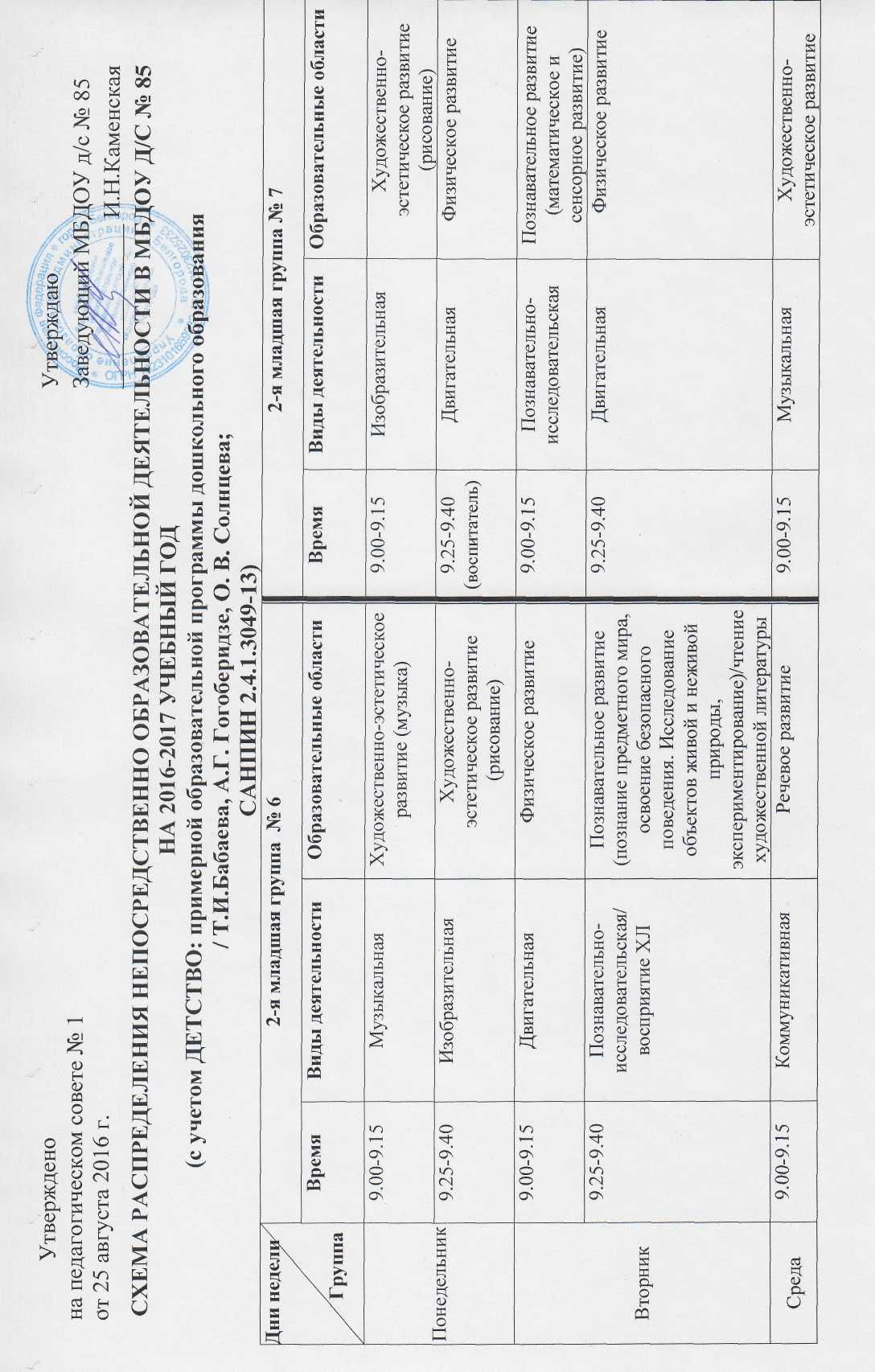 	Утвержденона педагогическом совете № 1от 25 августа 2016 г.                    УтверждаюЗаведующий МБДОУ д/с № 85______________ И.Н.КаменскаяДни недели            Группа2-я младшая группа  № 62-я младшая группа  № 62-я младшая группа  № 62-я младшая группа № 72-я младшая группа № 72-я младшая группа № 7Дни недели            ГруппаВремяВиды деятельностиОбразовательные областиВремяВиды деятельностиОбразовательные областиПонедельник9.00-9.15МузыкальнаяХудожественно-эстетическое развитие (музыка)9.00-9.15ИзобразительнаяХудожественно- эстетическое развитие (рисование)Понедельник9.25-9.40ИзобразительнаяХудожественно- эстетическое развитие (рисование)9.25-9.40 (воспитатель)ДвигательнаяФизическое развитиеВторник9.00-9.15ДвигательнаяФизическое развитие9.00-9.15Познавательно-исследовательскаяПознавательное развитие (математическое и сенсорное развитие)Вторник9.25-9.40Познавательно-исследовательская/восприятие ХЛПознавательное развитие (познание предметного мира, освоение безопасного поведения. Исследование объектов живой и неживой природы, экспериментирование)/чтение художественной литературы 9.25-9.40ДвигательнаяФизическое развитиеСреда9.00-9.15КоммуникативнаяРечевое развитие9.00-9.15МузыкальнаяХудожественно-эстетическое развитие (музыка)Среда9.25-9.40МузыкальнаяХудожественно-эстетическое развитие (музыка)9.25-9.40КоммуникативнаяРечевое развитиеЧетверг9.00-9.15Познавательно-исследовательскаяПознавательное развитие (математическое и сенсорное развитие)9.00-9.15Познавательно-исследовательская/восприятие ХЛПознавательное развитие (познание предметного мира, освоение безопасного поведения. Исследование объектов живой и неживой природы, экспериментирование)/чтение художественной литературыЧетверг9.25-9.40(воспитатель)ДвигательнаяФизическое развитие9.25-9.40ДвигательнаяФизическое развитиеПятница9.00-9.15ИзобразительнаяХудожественно-эстетическое развитие (лепка/аппликация/конструирование)9.00-9.15МузыкальнаяХудожественно-эстетическое развитие (музыка)Пятница9.25-9.40Двигательная Физическое развитие9.25-9.40ИзобразительнаяХудожественно-эстетическое развитие (лепка/аппликация/конструирование)Фактический объём НОДФактический объём НОД102 часа 30 мин102 часа 30 минДопустимый объём недельной образоват. нагрузкиДопустимый объём недельной образоват. нагрузки2 часа 30 мин2 часа 30 минФактический объём НОД ф/о и эстет. циклаФактический объём НОД ф/о и эстет. цикла1 час 45 мин1 час 45 минДни недели            Группа2-я младшая группа  № 92-я младшая группа  № 92-я младшая группа  № 92-я младшая группа № 132-я младшая группа № 132-я младшая группа № 13Дни недели            ГруппаВремяВиды деятельностиОбразовательные областиВремяВиды деятельностиОбразовательные областиПонедельник9.00-9.15(воспитатель)ДвигательнаяФизическое развитие9.00-9.15ИзобразительнаяХудожественно- эстетическое развитие (рисование)Понедельник9.25-9.40ИзобразительнаяХудожественно- эстетическое развитие (рисование)9.25-9.40Музыкальная Художественно-эстетическое развитие (музыка)Вторник9.00-9.15Музыкальная Художественно-эстетическое развитие (музыка)9.00-9.15Познавательно-исследовательскаяПознавательное развитие (математическое и сенсорное развитие)Вторник9.25-9.40Познавательно-исследовательская/восприятие ХЛПознавательное развитие (познание предметного мира, освоение безопасного поведения. Исследование объектов живой и неживой природы, экспериментирование)/чтение художественной литературы 9.50-10.05ДвигательнаяФизическое развитиеСреда9.00-9.15ДвигательнаяФизическое развитие9.00-9.15КоммуникативнаяРечевое развитиеСреда9.25-9.40Познавательно-исследовательская Познавательное развитие (математическое и сенсорное развитие)9.25-9.40(воспитатель)ДвигательнаяФизическое развитиеЧетверг9.00-9.15МузыкальнаяХудожественно-эстетическое развитие (музыка)9.00-9.15ДвигательнаяФизическое развитиеЧетверг9.25-9.40КоммуникативнаяРечевое развитие9.25-9.40Познавательно-исследовательская/восприятие ХЛПознавательное развитие (познание предметного мира, освоение безопасного поведения. Исследование объектов живой и неживой природы, экспериментирование)/чтение художественной литературыПятница9.00-9.15Двигательная Физическое развитие9.00-9.15ИзобразительнаяХудожественно-эстетическое развитие (лепка/аппликация/конструирование)Пятница9.25-9.40ИзобразительнаяХудожественно-эстетическое развитие (лепка/аппликация/конструирование)9.25-9.40Музыкальная Художественно-эстетическое развитие (музыка)Фактический объём НОДФактический объём НОД102 часа 30 мин102 часа 30 минДопустимый объём недельной образоват. нагрузкиДопустимый объём недельной образоват. нагрузки2 часа 30 мин2 часа 30 минФактический объём НОД ф/о и эстет. циклаФактический объём НОД ф/о и эстет. цикла1 час 45 мин1 час 45 минДни неделиГруппаСредняя  группа № 2Средняя  группа № 2Средняя  группа № 2Средняя группа № 3Средняя группа № 3Средняя группа № 3Дни неделиГруппаВремяВиды деятельностиОбразовательные областиВремяВиды деятельностиОбразовательные областиПонедельник9.00-9.20ИзобразительнаяХудожественно-эстетическое развитие (рисование)(после прогулки)10.00-10.20ИзобразительнаяХудожественно-эстетическое развитие (рисование)Понедельник9.50-10.10Музыкальная Художественно-эстетическое развитие (музыка)10.50-11.10(воспитатель на улице)ДвигательнаяФизическое развитиеВторник9.00-9.20Познавательно-исследовательскаяПознавательное развитие (Познание предметного мира, освоение безопасного поведения. Исследование объектов живой и неживой природы, экспериментирование)9.00-9.20КоммуникативнаяРечевое развитиеВторник10.15-10.35ДвигательнаяФизическое развитие(после прогулки)11.20-11.40ДвигательнаяФизическое развитиеСреда9.00-9.20КоммуникативнаяРечевое развитие9.00-9.20Познавательно-исследовательскаяПознавательное развитие (математическое и сенсорное развитие)Среда9.50-10.10Музыкальная Художественно-эстетическое развитие (музыка)9.30-9.50Чтение художественной литературы (1 раз в 2 недели)Восприятие ХЛ (1 раз в 2 недели)Среда(после прогулки)11.45-12.05Чтение художественной литературы (1 раз в 2 недели)Восприятие ХЛ (1 раз в 2 недели)10.20-10.40МузыкальнаяХудожественно-эстетическое развитие (музыка)Четверг9.00-9.20Познавательно-исследовательскаяПознавательное развитие (математическое и сенсорное развитие)9.00-9.20Познавательно-исследовательская Познавательное развитие (познание предметного мира,             освоение безопасного поведения. Исследование объектов живой и неживой природы, экспериментирование)Четверг10.30-10.50(воспитатель на улице)ДвигательнаяФизическое развитие9.50-10.10ДвигательнаяФизическое развитиеПятница9.00-9.20ИзобразительнаяХудожественно-эстетическое развитие (лепка/аппликация) и конструирование9.00-9.20ИзобразительнаяХудожественно-эстетическое развитие (лепка/аппликация) и конструированиеПятница10.15-10.35ДвигательнаяФизическое развитие(после прогулки)11.10-11.30МузыкальнаяХудожественно-эстетическое развитие (музыка)Фактический объём НОДФактический объём НОД103 часа 20 мин.103 часа 20 мин.Допустимый объём недельной образовательной нагрузкиДопустимый объём недельной образовательной нагрузки3 часа 20 мин.3 часа 20 мин.Фактический объём НОД ф/о и эстет.циклаФактический объём НОД ф/о и эстет.цикла2 часа 20 мин.2 часа 20 мин.Дни неделиГруппаСредняя группа № 10Средняя группа № 10Средняя группа № 10Средняя группа № 10Средняя группа № 10Средняя группа № 10Средняя группа № 10Средняя группа № 14Средняя группа № 14Средняя группа № 14Средняя группа № 14Средняя группа № 14Средняя группа № 14Дни неделиГруппаВремяВремяВиды деятельностиВиды деятельностиОбразовательные областиОбразовательные областиОбразовательные областиВремяВиды деятельностиВиды деятельностиОбразовательные областиОбразовательные областиОбразовательные областиПонедельник9.30-9.509.30-9.50ИзобразительнаяИзобразительнаяХудожественно-эстетическое развитие (рисование)Художественно-эстетическое развитие (рисование)Художественно-эстетическое развитие (рисование)9.00-9.20Чтение художественной литературы (1 раз в 2 недели)Чтение художественной литературы (1 раз в 2 недели)Восприятие ХЛ (1 раз в 2 недели)Восприятие ХЛ (1 раз в 2 недели)Восприятие ХЛ (1 раз в 2 недели)Понедельник10.10-10.3010.10-10.30ДвигательнаяДвигательнаяФизическое развитие)Физическое развитие)Физическое развитие)(после прогулки)11.20-11.40ДвигательнаяДвигательнаяФизическое развитие)Физическое развитие)Физическое развитие)Вторник9.25-9.459.25-9.45МузыкальнаяМузыкальнаяХудожественно-эстетическое развитие (музыка)Художественно-эстетическое развитие (музыка)Художественно-эстетическое развитие (музыка)9.00-9.20КоммуникативнаяКоммуникативнаяРечевое развитиеРечевое развитиеРечевое развитиеВторник9.55-10.159.55-10.15КоммуникативнаяКоммуникативнаяРечевое развитиеРечевое развитиеРечевое развитие9.55-10.15МузыкальнаяМузыкальнаяХудожественно-эстетическое развитие (музыка)Художественно-эстетическое развитие (музыка)Художественно-эстетическое развитие (музыка)Вторник(после прогулки)11.40-12.00(после прогулки)11.40-12.00Чтение художественной литературы (1 раз в 2 недели)Чтение художественной литературы (1 раз в 2 недели)Восприятие ХЛ (1 раз в 2 недели)Восприятие ХЛ (1 раз в 2 недели)Восприятие ХЛ (1 раз в 2 недели)Среда9.00-9.209.00-9.20Познавательно-исследовательскаяПознавательно-исследовательскаяПознавательное развитие (математическое и сенсорное развитие)Познавательное развитие (математическое и сенсорное развитие)Познавательное развитие (математическое и сенсорное развитие)9.00-9.20(воспитатель)ДвигательнаяДвигательнаяФизическое развитиеФизическое развитиеФизическое развитиеСреда10.00-10.2010.00-10.20ДвигательнаяДвигательнаяФизическое развитиеФизическое развитиеФизическое развитие9.30-9.50ИзобразительнаяИзобразительнаяХудожественно-эстетическое развитие (рисование)Художественно-эстетическое развитие (рисование)Художественно-эстетическое развитие (рисование)Четверг9.25-9.459.25-9.45МузыкальнаяМузыкальнаяХудожественно-эстетическое развитие (музыка)Художественно-эстетическое развитие (музыка)Художественно-эстетическое развитие (музыка)9.00-9.20Познавательно-исследовательскаяПознавательно-исследовательскаяПознавательное развитие (математическое и сенсорное развитие)Познавательное развитие (математическое и сенсорное развитие)Познавательное развитие (математическое и сенсорное развитие)Четверг9.55-10.159.55-10.15Познавательно-исследовательская Познавательно-исследовательская Познавательное развитие (познание предметного мира, освоение безопасного поведения. Исследование объектов живой и неживой природы, экспериментирование)Познавательное развитие (познание предметного мира, освоение безопасного поведения. Исследование объектов живой и неживой природы, экспериментирование)Познавательное развитие (познание предметного мира, освоение безопасного поведения. Исследование объектов живой и неживой природы, экспериментирование)9.55-10.15МузыкальнаяМузыкальнаяХудожественно-эстетическое развитие (музыка)Художественно-эстетическое развитие (музыка)Художественно-эстетическое развитие (музыка)Четверг10.25-10.45Познавательно-исследовательская Познавательно-исследовательская Познавательное развитие (познание предметного мира, освоение безопасного поведения. Исследование объектов живой и неживой природы, экспериментирование)Познавательное развитие (познание предметного мира, освоение безопасного поведения. Исследование объектов живой и неживой природы, экспериментирование)Познавательное развитие (познание предметного мира, освоение безопасного поведения. Исследование объектов живой и неживой природы, экспериментирование)Пятница9.30-9.509.30-9.50ИзобразительнаяИзобразительнаяХудожественно-эстетическое развитие (лепка/аппликация) и конструированиеХудожественно-эстетическое развитие (лепка/аппликация) и конструированиеХудожественно-эстетическое развитие (лепка/аппликация) и конструирование9.30-9.50ИзобразительнаяИзобразительнаяХудожественно-эстетическое развитие (лепка/аппликация) и конструированиеХудожественно-эстетическое развитие (лепка/аппликация) и конструированиеХудожественно-эстетическое развитие (лепка/аппликация) и конструированиеПятница10.20-10.40(воспитатель)10.20-10.40(воспитатель)ДвигательнаяДвигательнаяФизическое развитиеФизическое развитиеФизическое развитие(после прогулки) 11.20-11.40ДвигательнаяДвигательнаяФизическое развитиеФизическое развитиеФизическое развитиеФактический объём НОДФактический объём НОДФактический объём НОД10103 часа 20 мин.3 часа 20 мин.3 часа 20 мин.10103 часа 20 мин.3 часа 20 мин.3 часа 20 мин.Допустимый объём недельной образовательной нагрузкиДопустимый объём недельной образовательной нагрузкиДопустимый объём недельной образовательной нагрузки3 часа 20 мин.3 часа 20 мин.3 часа 20 мин.3 часа 20 мин.3 часа 20 мин.3 часа 20 мин.Фактический объём НОД ф/о и эстет.циклаФактический объём НОД ф/о и эстет.циклаФактический объём НОД ф/о и эстет.цикла2 часа 20 мин.2 часа 20 мин.2 часа 20 мин.2 часа 20 мин.2 часа 20 мин.2 часа 20 мин.Дни неделиГруппаДни неделиГруппаДни неделиГруппаСтаршая группа  № 1Старшая группа  № 1Старшая группа  № 1Старшая группа  № 1Старшая группа  № 1Старшая группа № 4Старшая группа № 4Старшая группа № 4Старшая группа № 4Старшая группа № 4Старшая группа № 4Дни неделиГруппаДни неделиГруппаДни неделиГруппаВремяВремяВиды деятельностиВиды деятельностиОбразовательные областиВремяВремяВремяВиды деятельностиВиды деятельностиОбразовательные областиПонедельникПонедельникПонедельник9.00-9.259.00-9.25КонструированиеКонструированиеХудожественно-эстетическое развитие9.00-9.259.00-9.259.00-9.25КоммуникативнаяКоммуникативнаяРечевое развитиеПонедельникПонедельникПонедельник(после прогулки)11.50-12.15(после прогулки)11.50-12.15ДвигательнаяДвигательнаяФизическое развитие10.20-10.45(на улице воспитатель)10.20-10.45(на улице воспитатель)10.20-10.45(на улице воспитатель)ДвигательнаяДвигательнаяФизическое развитиеПонедельникПонедельникПонедельник15.30-15.5515.30-15.55Познавательно-исследовательскаяПознавательно-исследовательскаяПознавательное развитие (Исследование объектов живой и неживой природы, экспериментирование)15.30-15.5515.30-15.5515.30-15.55КонструированиеКонструированиеХудожественно-эстетическое развитиеВторникВторникВторник9.00-9.259.00-9.25КоммуникативнаяКоммуникативнаяРечевое развитие9.30 – 9.559.30 – 9.559.30 – 9.55ИзобразительнаяИзобразительнаяХудожественно-эстетическое развитие (рисование)ВторникВторникВторник(после прогулки)11.35-12.00(после прогулки)11.35-12.00МузыкальнаяМузыкальнаяХудожественно-эстетическое развитие (музыка)(после прогулки)11.00-11.25(после прогулки)11.00-11.25(после прогулки)11.00-11.25МузыкальнаяМузыкальнаяХудожественно-эстетическое развитие (музыка)ВторникВторникВторник15.30-15.5515.30-15.55Познавательно-исследовательскаяПознавательно-исследовательскаяПознавательное развитие (Познание предметного мира, освоение безопасного поведения.)15.30-15.5515.30-15.5515.30-15.55Познавательно-исследовательскаяПознавательно-исследовательскаяПознавательное развитие (Исследование объектов живой и неживой природы, экспериментирование)СредаСредаСреда9.00-9.259.00-9.25Познавательно-исследовательскаяПознавательно-исследовательскаяПознавательное развитие (математическое и сенсорное развитие)9.25-9.509.25-9.509.25-9.50ДвигательнаяДвигательнаяФизическое развитиеСредаСредаСреда(после прогулки)10.30-10.55(после прогулки)10.30-10.55ДвигательнаяДвигательнаяФизическое развитие10.00-10.2510.00-10.2510.00-10.25Познавательно-исследовательскаяПознавательно-исследовательскаяПознавательное развитие (математическое и сенсорное развитие)СредаСредаСреда11.05-11.3011.05-11.30ИзобразительнаяИзобразительнаяХудожественно-эстетическое развитие (рисование)15.30-15.5515.30-15.5515.30-15.55Восприятие ХЛ / коммуникативная(1 раз в 2 недели)Восприятие ХЛ / коммуникативная(1 раз в 2 недели)Чтение художественной литературы (1 раз в 2 недели)/ подготовка к обучению грамоте(1 раз в 2 недели)ЧетвергЧетвергЧетверг9.00-9.259.00-9.25КоммуникативнаяКоммуникативнаяРечевое развитие9.00-9.259.00-9.259.00-9.25КоммуникативнаяКоммуникативнаяРечевое развитиеЧетвергЧетвергЧетверг(после прогулки)11.35-12.00(после прогулки)11.35-12.00МузыкальнаяМузыкальнаяХудожественно-эстетическое развитие (музыка)(после прогулки)11.00-11.25(после прогулки)11.00-11.25(после прогулки)11.00-11.25МузыкальнаяМузыкальнаяХудожественно-эстетическое развитие (музыка)ЧетвергЧетвергЧетверг15.30-15.5515.30-15.55 Чтение художественной литературы (1 раз в 2 недели)/ коммуникативная(1 раз в 2 недели) Чтение художественной литературы (1 раз в 2 недели)/ коммуникативная(1 раз в 2 недели)Восприятие ХЛ (1 раз в 2 недели) / подготовка к обучению грамоте(1 раз в 2 недели)15.30-15.5515.30-15.5515.30-15.55Познавательно-исследовательскаяПознавательно-исследовательскаяПознавательное развитие (Познание предметного мира, освоение безопасного поведения.)ПятницаПятницаПятница9.00-9.25(на улице воспитатель)9.00-9.25(на улице воспитатель)ДвигательнаяДвигательнаяФизическое развитие(после прогулки)10.45-11.10(после прогулки)10.45-11.10(после прогулки)10.45-11.10ДвигательнаяДвигательнаяФизическое развитиеПятницаПятницаПятница10.30-10.5510.30-10.55ИзобразительнаяИзобразительнаяХудожественно-эстетическое развитие (лепка/аппликация)11.20-11.4511.20-11.4511.20-11.45ИзобразительнаяИзобразительнаяХудожественно-эстетическое развитие (лепка/аппликация)Фактический объём НОДФактический объём НОДФактический объём НОДФактический объём НОДФактический объём НОД13135 часов 25 мин.13135 часов 25 мин.Допустимый объём недельной образовательной нагрузкиДопустимый объём недельной образовательной нагрузкиДопустимый объём недельной образовательной нагрузкиДопустимый объём недельной образовательной нагрузкиДопустимый объём недельной образовательной нагрузки5 часов 25 мин.5 часов 25 мин.Фактический объём НОД ф/о и эстет.циклаФактический объём НОД ф/о и эстет.циклаФактический объём НОД ф/о и эстет.циклаФактический объём НОД ф/о и эстет.циклаФактический объём НОД ф/о и эстет.цикла4 часа 05 мин.4 часа 05 мин.Дни неделиГруппаСтаршая группа  № 5Старшая группа  № 5Старшая группа  № 5Старшая группа № 8Старшая группа № 8Старшая группа № 8Дни неделиГруппаВремяВиды деятельностиОбразовательные областиВремяВиды деятельностиОбразовательные областиПонедельник(после прогулки) 10.40-11.05ДвигательнаяФизическое развитие9.00-9.25КоммуникативнаяРечевое развитиеПонедельник11.15-11.40ИзобразительнаяХудожественно-эстетическое развитие (рисование)10.20-10.45МузыкальнаяХудожественно-эстетическое развитие (музыка)Понедельник15.30-15.55КонструированиеХудожественно-эстетическое развитие15.30-15.55Восприятие ХЛ (1 раз в 2 недели)/ коммуникативная(1 раз в 2 недели)Чтение художественной литературы (1 раз в 2 недели) / подготовка к обучению грамоте(1 раз в 2 недели)Вторник(после прогулки)10.25-10.50МузыкальнаяХудожественно-эстетическое развитие (музыка)(после прогулки)10.45-11.10ДвигательнаяФизическое развитиеВторник9.00-9.25КоммуникативнаяРечевое развитие11.20-11.45ИзобразительнаяХудожественно-эстетическое развитие (рисование)Вторник15.30-15.55Познавательно-исследовательскаяПознавательное развитие (Исследование объектов живой и неживой природы, экспериментирование)15.30-15.55Познавательно-исследовательскаяПознавательное развитие (Познание предметного мира, освоение безопасного поведения.)Среда9.00- 9.25Познавательно-исследовательскаяПознавательное развитие (математическое и сенсорное развитие)9.00-9.25Познавательно-исследовательскаяПознавательное развитие (математическое и сенсорное развитие)Среда10.45-11.10(на улице воспитатель) ДвигательнаяФизическое развитие(после прогулки)11.15-11.40МузыкальнаяХудожественно-эстетическое развитие (музыка)Среда15.30-15.55Восприятие ХЛ/ коммуникативная(1 раз в 2 недели)Чтение художественной литературы / подготовка к обучению грамоте(1 раз в 2 недели)15.30-15.55Познавательно-исследовательскаяПознавательное развитие (Исследование объектов живой и неживой природы, экспериментирование)Четверг10.25-10.50Музыкальная Художественно-эстетическое развитие (музыка)9.00-9.25КоммуникативнаяРечевое развитиеЧетверг9.35-10.00КоммуникативнаяРечевое развитие(после прогулки)11.00-11.25ДвигательнаяФизическое развитиеЧетверг15.30-15.55Познавательно-исследовательскаяПознавательное развитие (Познание предметного мира, освоение безопасного поведения.)15.30-15.55КонструированиеХудожественно-эстетическое развитиеПятница(после прогулки)11.20-11.45ИзобразительнаяХудожественно-эстетическое развитие (лепка/аппликация) 9.00-9.25(на улице воспитатель)ДвигательнаяФизическое развитиеПятница11.55-12.20ДвигательнаяФизическое развитие10.30-10.55ИзобразительнаяХудожественно-эстетическое развитие (лепка/аппликация) Фактический объём НОДФактический объём НОД135 часов 25 мин.135 часов 25 мин.Допустимый объём недельной образовательной нагрузкиДопустимый объём недельной образовательной нагрузки5 часов 25 мин.5 часов 25 мин.Фактический объём НОД ф/о и эстет.циклаФактический объём НОД ф/о и эстет.цикла4 часа 05 мин.4 часа 05 мин.Утвержденона педагогическом совете № 1от 25 августа 2016 г.              УтверждаюЗаведующий МБДОУ д/с № 85______________ И.Н.КаменскаяДни неделиГруппаДни неделиГруппаСтаршая группакомпенсирующей направленности  № 11Старшая группакомпенсирующей направленности  № 11Старшая группакомпенсирующей направленности  № 11Старшая группакомпенсирующей направленности  № 11Подготовительная группакомпенсирующей направленности № 12Подготовительная группакомпенсирующей направленности № 12Подготовительная группакомпенсирующей направленности № 12Подготовительная группакомпенсирующей направленности № 12Дни неделиГруппаДни неделиГруппаВремяВиды деятельностиВиды деятельностиОбразовательные областиВремяВремяВиды деятельностиОбразовательные областиПонедельник9.00-9.209.00-9.209.00-9.20КоммуникативнаяПодгрупповое занятие с учителем-логопедомПодгрупповое занятие с учителем-логопедом9.00-9.30ДвигательнаяФизическое развитиеПонедельник9.40- 10.009.40- 10.009.40- 10.00ДвигательнаяФизическое развитиеФизическое развитие9.00-9.30ДвигательнаяФизическое развитиеПонедельник10.30-10.5010.30-10.5010.30-10.50ИзобразительнаяХудожественно-эстетическое развитие (рисование)Художественно-эстетическое развитие (рисование)9.00-9.30ДвигательнаяФизическое развитиеПонедельник10.30-10.5010.30-10.5010.30-10.50ИзобразительнаяХудожественно-эстетическое развитие (рисование)Художественно-эстетическое развитие (рисование)9.40-10.10КоммуникативнаяПодгрупповое занятие с учителем-логопедомВторник9.00-9.209.00-9.209.00-9.20КоммуникативнаяПодгрупповое занятие с учителем-логопедомПодгрупповое занятие с учителем-логопедом9.00-9.30КоммуникативнаяПодгрупповое занятие с учителем-логопедомВторник9.30-9.509.30-9.509.30-9.50Познавательно-исследовательская,конструктивно-модельнаядеятельностьПознавательное развитиеПознавательное развитие9.40-10.10Познавательно-исследовательская,конструктивно-модельнаядеятельностьПознавательное   развитие.Вторник(после прогулки)11.45-12.15КоммуникативнаяРечевое развитие. Восприятие художественной литературыВторник15.30-15.5015.30-15.5015.30-15.50МузыкальнаяХудожественно-эстетическое развитие (музыка)Художественно-эстетическое развитие (музыка)16.00-16.30МузыкальнаяХудожественно-эстетическое развитие (музыка)Среда9.00-9.209.00-9.209.00-9.20ИзобразительнаяХудожественно-эстетическое развитие (рисование)Художественно-эстетическое развитие (рисование)9.00-9.30Познавательно-исследовательскаяПознавательное развитие. Развитие математических представленийСреда9.00-9.209.00-9.209.00-9.20ИзобразительнаяХудожественно-эстетическое развитие (рисование)Художественно-эстетическое развитие (рисование)10.00-10.30ИзобразительнаяХудожественно-эстетическое развитие (рисование)Среда9.00-9.209.00-9.209.00-9.20ИзобразительнаяХудожественно-эстетическое развитие (рисование)Художественно-эстетическое развитие (рисование)(после прогулки)11.35-12.05ДвигательнаяФизическое развитиеСреда9.30-9.509.30-9.509.30-9.50Познавательно-исследовательскаяПознавательное развитие. Развитие математических представленийПознавательное развитие. Развитие математических представлений(после прогулки)11.35-12.05ДвигательнаяФизическое развитиеСреда(после прогулки)11.05-11.25(после прогулки)11.05-11.25(после прогулки)11.05-11.25ДвигательнаяФизическое развитиеФизическое развитие15.30-16.00КоммуникативнаяРечевое развитие. Восприятие художественной литературыСреда15.30-15.5015.30-15.5015.30-15.50КоммуникативнаяРечевое развитие. Восприятие художественной литературыРечевое развитие. Восприятие художественной литературыЧетверг9.00-9.209.00-9.209.00-9.20КоммуникативнаяРечевое развитие. Восприятие художественной литературыРечевое развитие. Восприятие художественной литературы9.00-9.30Познавательно-исследовательскаяПознавательное развитие. Развитие математических представленийЧетверг9.35-9.559.35-9.559.35-9.55ИзобразительнаяХудожественное творчество (лепка/аппликация)Художественное творчество (лепка/аппликация)9.40-10.10ИзобразительнаяХудожественное творчество (лепка/аппликация)Четверг10.05-10.2510.05-10.2510.05-10.25КоммуникативнаяПодгрупповое занятие с учителем-логопедомПодгрупповое занятие с учителем-логопедом10.20-10.50КоммуникативнаяПодгрупповое занятиес учителем-логопедомЧетверг16.30-16.50(воспитатель на улице)16.30-16.50(воспитатель на улице)16.30-16.50(воспитатель на улице)ДвигательнаяФизическое развитиеФизическое развитие16.00-16.30(воспитатель на улице)ДвигательнаяФизическое развитиеПятница9.00-9.209.00-9.209.00-9.20КоммуникативнаяПодгрупповое занятие с учителем-логопедомПодгрупповое занятие с учителем-логопедом(после прогулки)10.30-11.00МузыкальнаяХудожественно-эстетическое развитие (музыка)Пятница10.00-10.2010.00-10.2010.00-10.20МузыкальнаяХудожественно-эстетическое развитие (музыка)Художественно-эстетическое развитие (музыка)11.10-11.40КоммуникативнаяПодгрупповое занятиес учителем-логопедомПятница16.00-16.2016.00-16.2016.00-16.20Познавательно-исследовательская,конструктивно-модельнаядеятельностьПознавательное развитиеПознавательное развитие16.20-16.50Познавательно-исследовательская,конструктивно-модельнаядеятельностьПознавательное  развитие.Фактический объём НОДФактический объём НОДФактический объём НОДФактический объём НОД175 часов 40 мин.5 часов 40 мин.178 часов 30 мин.Допустимый объём недельной образовательной нагрузкиДопустимый объём недельной образовательной нагрузкиДопустимый объём недельной образовательной нагрузкиДопустимый объём недельной образовательной нагрузки5 часов 40 мин.5 часов 40 мин.8 часов 30 мин.Фактический объём НОД ф/о и эстет. циклаФактический объём НОД ф/о и эстет. циклаФактический объём НОД ф/о и эстет. циклаФактический объём НОД ф/о и эстет. цикла2 часа 40 мин.2 часа 40 мин.3 часа 30 мин№ п/п Вид деятельности Количество образовательных ситуаций и занятий в неделю Количество образовательных ситуаций и занятий в неделю № п/п Вид деятельности Старшая группаПодготовительная группа1 Двигательная деятельность 3 занятия физической культурой 3 занятия физической культурой 2.  Коммуникативная деятельность:Коммуникативная деятельность:Коммуникативная деятельность:2.1. Речевое развитие. Восприятие художественной литературы  2 образовательные ситуации, а также во всех образовательных ситуациях 2 образовательные ситуации, а также во всех образовательных ситуациях2.2.Подгрупповое занятие с учителем-логопедом  4 образовательные ситуации4 образовательные ситуации3Познавательно-исследовательская деятельность конструктивно-модельная деятельность: Познавательно-исследовательская деятельность конструктивно-модельная деятельность: Познавательно-исследовательская деятельность конструктивно-модельная деятельность: 3.1. Познавательное развитие.  2 образовательные ситуации, а также во всех образовательных ситуациях2 образовательные ситуации, а также во всех образовательных ситуациях3.2. Развитие математических представлений  1 образовательная ситуация 2 образовательные ситуации4Изобразительная деятельность:Изобразительная деятельность:Изобразительная деятельность:4.1Изобразительная деятельность (рисование)2 образовательные ситуации 1 образовательная ситуация4.2Изобразительная деятельность (лепка/аппликация)   1 образовательная ситуация 1 образовательная ситуация 5Музыкальная деятельность 2 музыкальных занятия 2 музыкальных занятия Всего НОД в неделюВсего НОД в неделю1717№ п/п Вид деятельности Количество образовательных ситуаций и занятий в неделю Количество образовательных ситуаций и занятий в неделю Количество образовательных ситуаций и занятий в неделю № п/п Вид деятельности Младшая группаСредняя группаСтаршая группа1 Двигательная деятельность 3 занятия физической культурой 3 занятия физической культурой 3 занятия физической культурой, одно из которых проводится на открытом воздухе 2.  Коммуникативная деятельность:Коммуникативная деятельность:Коммуникативная деятельность:Коммуникативная деятельность:2.1. Развитие речи 1 образовательная ситуация, а также во всех образовательных ситуациях 1 образовательная ситуация, а также во всех образовательных ситуациях 2образовательные ситуации, а также во всех образовательных ситуациях 2.2. Подготовка к обучению грамоте - - 1 образовательная ситуация в 2 недели3Познавательно-исследовательская деятельность: Познавательно-исследовательская деятельность: Познавательно-исследовательская деятельность: Познавательно-исследовательская деятельность: 3.1. - Исследование объектов живой и неживой природы, экспериментирование- Познание предметного и социального мира, освоение безопасного поведения 1 образовательная ситуация в 2 недели 1 образовательная ситуация 2 образовательные ситуации 3.2. - Математическое и сенсорное развитие 1 образовательная ситуация 1 образовательная ситуация 1 образовательная ситуация 4 Изобразительная деятельность (рисование, лепка, аппликация) и конструирование 2 образовательные ситуации 2 образовательные ситуации 3 образовательные ситуации 5 Музыкальная деятельность 2 музыкальных занятия 2 музыкальных занятия 2 музыкальных занятия 6 Чтение художественной литературы1образовательная ситуация в 2 недели1образовательная ситуация в 2 недели1образовательная ситуация в 2 неделиВсего НОД в неделюВсего НОД в неделю101013